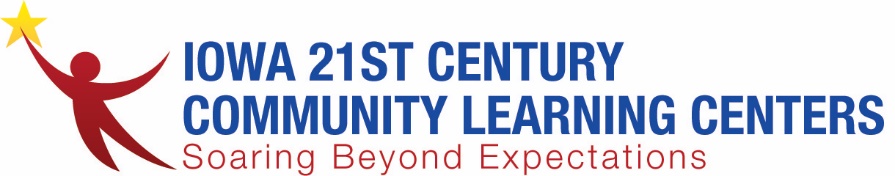 Iowa 21CCLC Director’s MeetingAgendaMay 20, 202210:00amJoin Zoom Meetinghttps://us06web.zoom.us/j/81788633466 Meeting ID: 817 8863 3466Please mute when not speakingAttendance/Roll Call – Please type your name and site/school into the chatFunding UpdateBudget/Carryover Balance Additional Information Community Partner Reimbursement e.g. gasCarryover plans due by May 26Wallace Foundation SEA Summer PD & TA – director interest?Summer SymposiumFeedbackGPRA Measures GPRA Best Practices Webinar: June 28th APR window updateImpact After School ConferenceEarly Bird Registration OpenSharing & Questions